Trochanteric FractureThis type of fracture is usually treated conservatively, meaning that there is no surgical intervention required. 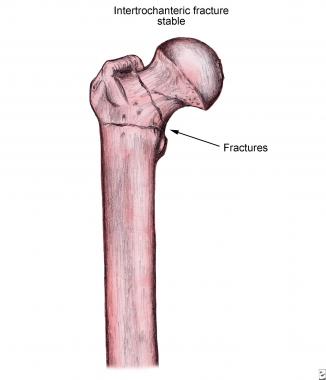 